GIRLS CROSS COUNTRY TEAM MESSAGINGTo receive communications in regards to practices, competitions and other important team related messages please sign up for the following messaging service. 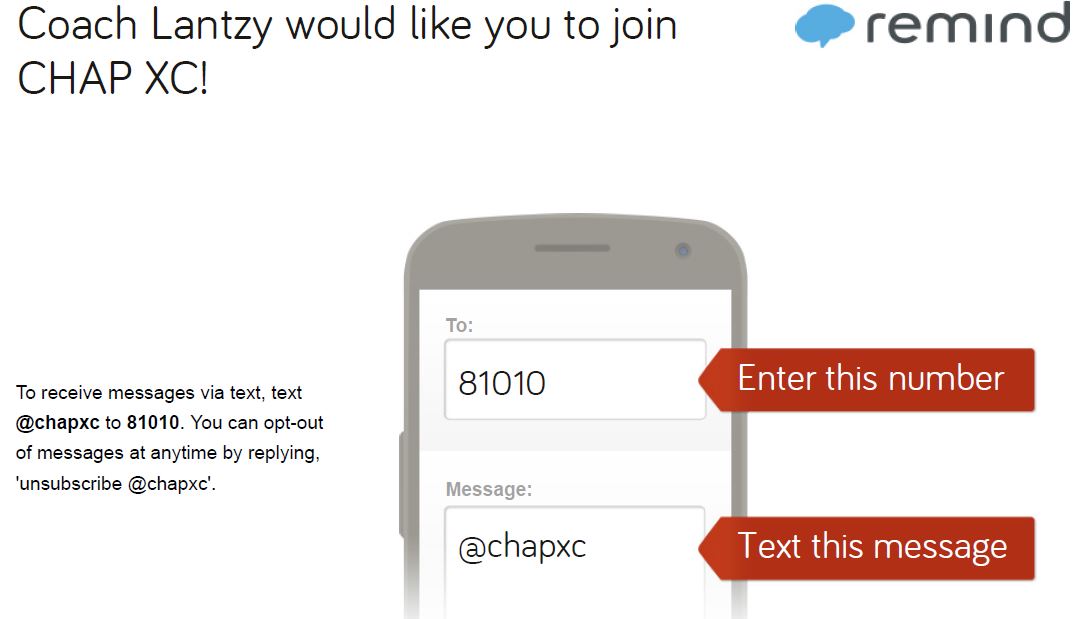 